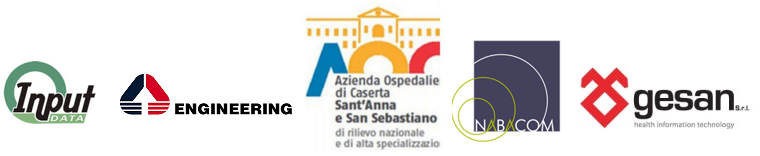 RICHIESTA UTENZA SOFTWARE AZIENDALI - AORN SANT'ANNA E SAN SEBASTIANOCHIEDE LA CREAZIONE/ABILITAZIONE DELLA PROPRIA UTENZA PERSONALE PER I SEGUENTI SOFTWARE:Indicare utente di riferimento (Nome Utente e Matricola) con le stesse abilitazioni:______________________________________________________________________Data :                                                                                                                    Il dirigente autorizzante___________________                                                                                    _____________________NOTA: LE CREDENZIALI DI PRIMO ACCESSO VERRANNO INVIATE SULL’INDIRIZZO MAIL AZIENDALE (nome.cognome@aorncaserta.it)IL/la sottoscritto/aIL/la sottoscritto/aIL/la sottoscritto/anato/a il/       /amatricola n°matricola n°C.F.C.F.tel.indirizzo e mailindirizzo e mailindirizzo e mailDICHIARA di lavorare presso il reparto/ufficioDICHIARA di lavorare presso il reparto/ufficioDICHIARA di lavorare presso il reparto/ufficioDICHIARA di lavorare presso il reparto/ufficioin qualità diin qualità diin qualità diin qualità diin qualità diAREAS / ELLIPSE AREAS HR - GESTIONE RISORSE UMANEGOP - GESTIONE OPERATIVA PERSONALEELIOT - SERVIZIO TRASFUSIONALEGE DOC -  PROTOCOLLO E DELIBERESAP - GESTIONE AMMINISTRATIVO/CONTABILEFIORI - RICHIESTE FARMACEUTICHEWIRGILIO - LISTE D'ATTESA - specificare codice iscrizione al ruolo____________________________________